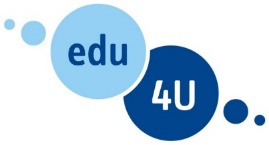 JAZYKOVÁ ŠKOLAPříprava ke zkouškám CAMBRIDGE ENGLISH a ÖSDNázev kurzu (Cambridge English nebo ÖSD)Jméno a příjmeníŠkola								TřídaAdresa bydlištěTelefon							EmailJméno a příjmení zákonného zástupceTelefon							EmailBeru na vědomí, že celková cena kurzu zahrnuje registrační poplatek ve výši 300,- Kč, který je v případě odhlášení z již zahájeného kurzu nevratný. Pokud platba za kurz neproběhne, bude tento poplatek účtován samostatně. Svým podpisem uděluji společnosti edu4U jazyková škola, s. r. o. dobrovolně souhlas se zpracováním osobních údajů ve smyslu zákona č. 101/2000 Sb. o ochraně osobních údajů (v platném znění).Datum							Podpis (zák. zástupce)